Name__________________________________Period_________Elements and Principles Room DesignDirections: For each of the elements and principles of design, you must create a dream design. Include: Doors FlooringWindows FurnitureAccessories/décorLight fixturesGo to school website, click students, click contact teachers, then find my name and click Website. Once you are at my website click FACS Exploration and Interior Design. Then click and download the elements & principle of design online assignment. To find information for your design go to Google. Type in “Bedroom” or any other kind of items you want to look at. Then click on “Images”Copy and paste your picture in the Microsoft Word document. Label which element or principle of interior design the picture represents.Print & E-mail your document with your Name & Period to your teacher when you are finished! megan.meier@besd.net You may use your notes as a guide. Good luck!Other Websites You May Find Helpful When Looking:http://www.hgtv.com/decorating/index.htmlhttp://www.bhg.com/decorating/Elements of Design:  Lines, Color, Shape and Form, Pattern, Texture, SpaceLines- Horizontal, Vertical, Diagonal, CurvedColor-Solid color or combined with other colorsShape and Form-The solid for or outline of an object Pattern – Examples: Plaid, Stripes, Polka Dot, etc.Texture –The way and object feels and looks. Example: Rough, smooth, shiny, hard, etc.Space- The area between objects in a room. The room should not feel empty or overcrowded.Line- Find 4 things you would like to put into your room design. One for each type of line. HorizontalVerticalCurvedDiagonal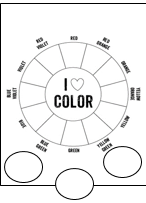 Color-Find 1 room with a color scheme that you would use in your room. Picture of Room: What is the name of the Color Scheme in your room? Color your color scheme that you would use in your room Shape and Form-Find 4 things you would like to put into your room designShape (2 items) - Form (2 items) - Texture-Find 3 different kinds of texture that you would use in your room Space-Find 1 room that you like that uses the space well (room does not look overcrowded or empty). Principles of Design: Balance, Rhythm, Scale, Proportion, Emphasis, HarmonyBalance-A sense of equilibriumRhythm-The feeling of movement in a room. Types: Radiation, Focal Point, and GradationScale and Proportion-The size of a design in relation to the height and width of the area in which is placed. Emphasis- What is the main focus of your room? (Examples: A chandelier, a painting, etc._Harmony- Combination of unity and variety. The room is tied together with a common feeling, but there are different shapes, colors, and objects in a room.Balance-Find 1 item that has symmetrical (same on both sides) balance and one item with asymmetrical (not the same on both sides) balance.Rhythm-Find 1 item that has Gradation (Color goes from lighter to darker) Scale and Proportion-Find 1 item where the scale of at least one of the objects is not right (Example: Chair is too large for room, table is too small for chairs next to it, etc). Label which object is wrong and how it needs to be fixed.Emphasis-Find 1 item with an emphasis (Example: Fireplace in center of room, Chandelier, etc). Label what the emphasis is.Harmony-Find 1 item that is harmonious. What is it about the room makes it harmonious? Type of Texture (formal/informal)What does it look like?Picture of item used in room